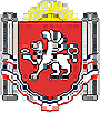 БОТАНИЧЕСКИЙ СЕЛЬСКИЙ СОВЕТРАЗДОЛЬНЕНСКОГО РАЙОНА РЕСПУБЛИКИ КРЫМРЕШЕНИЕ10.06.2021 года                     								№  250Об утверждении отчета председателя постоянной комиссии  Ботанического сельского совета II созыва по сельскому хозяйству, охране окружающей среды, промышленности, транспорту, связи, жилищно-коммунальному хозяйству, социальной политике, кадровой	 политике и местному самоуправлению о результатах деятельности комиссии за 2020 годВ соответствии с Федеральным законом от 06 октября 2003  № 131-ФЗ «Об общих принципах организации местного самоуправления в Российской Федерации», Законом Республики Крым от 21.08.2014 № 54-ЗРК   «Об основах местного самоуправления в Республике Крым», Уставом муниципального образования Ботаническое сельское поселение Раздольненского района Республики Крым, ,  Ботанический сельский  совет Р Е Ш И Л:1. Заслушав отчет председателя постоянной комиссии по сельскому хозяйству, охране окружающей среды, промышленности, транспорту, связи, жилищно-коммунальному хозяйству, социальной политике, кадровой политике и местному самоуправлению Попиль В.Н. о работе комиссии в 2020 году утвердить отчет председателя постоянной комиссии по сельскому хозяйству, охране окружающей среды, промышленности, транспорту, связи, жилищно-коммунальному хозяйству, социальной политике, кадровой политике и местному самоуправлению Попиль В.Н. (прилагается).2. Признать деятельность постоянной комиссии по  сельскому хозяйству, охране окружающей среды, промышленности, транспорту, связи, жилищно-коммунальному хозяйству, социальной политике, кадровой	 политике и местному самоуправлению в  2020 году  удовлетворительной.3. Настоящее решение вступает в силу со дня подписания.4.Решение опубликовать на официальном сайте администрации Ботанического сельского поселения (http://admbotanika.ru).Председатель Ботанического сельскогосовета – глава администрации Ботаническогосельского поселения 						          М.А. ВласевскаяПриложение							к решению 28-го заседания							Ботанического сельского совета II созыва от 10.06.2021 № 250Отчетпредседателя комиссии  постоянной комиссии по сельскому хозяйству, охране окружающей среды, промышленности, транспорту, связи, жилищно-коммунальному хозяйству, социальной политике, кадровой	 политике и местному самоуправлениюКомиссия Ботанического сельского  по сельскому хозяйству, охране окружающей среды, промышленности, транспорту, связи, жилищно-коммунальному хозяйству, социальной политике, кадровой	 политике и местному самоуправлению (далее - комиссия) была создана решением 2-й сессии II созыва Ботанического сельского совета  № 1 от 03.10.2019 года. В состав комиссии вошли 4 депутата Ботанического сельского совета:Председатель - Попиль В.Н.Секретарь - Терещук Г.Д.Члены комиссии: - Красицкий Г.М., Бабич С.М.Основное направление деятельности комиссии: проведение заседаний комиссии по предварительному рассмотрению вопросов, выносимых на заседания Ботанического сельского совета на основании плана работы комиссии, подготовка и разработка нормативных правовых актов, внесение изменений в ранее принятые нормативные правовые акты, осуществление контроля за вопросами ведения комиссии.  В 2020 году проведено 4 заседаний комиссии, на которых были рассмотрены следующие вопросы:1.Об утверждении стоимости услуг по погребению на территории муниципального образования Ботаническое сельское поселение Раздольненского района Республики  Крым.2. О рассмотрении представления  прокуратуры  от 11.02.2020г. АЕ № 124489 об устранении нарушений требований федерального законодательства в сфере жилищно-коммунального хозяйства.3.Об утверждении отчета председателя постоянной комиссии  Ботанического сельского совета II созыва по  по сельскому хозяйству, охране окружающей среды, промышленности, транспорту, связи, жилищно-коммунальному хозяйству, социальной политике, кадровой	 политике и местному самоуправлению о результатах деятельности комиссии за 2019 год.4. Об утверждении проекта постановления «Об утверждении Положения о порядке учета зеленых насаждений на территории Ботанического сельского поселения.5.Об утверждении проекта постановления «Об утверждении Порядка инвентаризации и паспортизации зеленых насаждений Ботанического сельского поселения».6.О Положении о порядке учета зеленых насаждений на территории Ботанического сельского поселения. 7.О Порядке инвентаризации и паспортизации зеленых насаждений Ботанического сельского поселения.8.Об отмене решения 23-го заседания 1 созыва Ботанического сельского совета Раздольненского района Республики Крым от 19.08.2015г. № 217 «О перекрытии движения автотранспорта по  части улицы Б.Фрика ,в целях обеспечения безопасности  пешеходов и сохранности дорожного покрытия.Вся работа комиссии проводится в соответствии с Федеральным законом от 6 октября 2003г. № 131-ФЗ  «Об общих принципах организации местного самоуправления в Российской Федерации», другими  законами Российской Федерации и Республики Крым, Уставом муниципального образования Ботаническое сельское поселение Раздольненского района Республики Крым, Регламентом Ботанического сельского совета, Положением о постоянных комиссиях Ботанического совета.Председатель комиссии:                                                     Попиль В.Н. 